安全评价报告信息公布表机构名称湖北景深安全技术有限公司湖北景深安全技术有限公司湖北景深安全技术有限公司资质证号APJ-（鄂）-002APJ-（鄂）-002委托单位当阳市住房和城乡建设局当阳市住房和城乡建设局当阳市住房和城乡建设局当阳市住房和城乡建设局当阳市住房和城乡建设局当阳市住房和城乡建设局项目名称当阳市燃气行业安全限制评价报告当阳市燃气行业安全限制评价报告当阳市燃气行业安全限制评价报告当阳市燃气行业安全限制评价报告当阳市燃气行业安全限制评价报告当阳市燃气行业安全限制评价报告业务类别其他其他其他其他其他其他安全评价过程控制情况安全评价过程控制情况安全评价过程控制情况安全评价过程控制情况安全评价过程控制情况安全评价过程控制情况安全评价过程控制情况安全评价项目管理项目组长项目组长技术负责人技术负责人过程控制负责人过程控制负责人安全评价项目管理王海波王海波王冬梅王冬梅谭辉谭辉编制过程报告编制人报告编制人报告提交日期报告提交日期报告审核人报告审批人编制过程王海波、鲁小芳王海波、鲁小芳2022.122022.12周智鑫王冬梅安全评价项目参与人员姓名认定专业安全评价师从业识别卡/证书编号安全评价师从业识别卡/证书编号注册安全工程师注册证号是否专职安全评价项目参与人员王海波化工工艺/安全035981/S011032000110192001402035981/S01103200011019200140242180199405专职安全评价项目参与人员叶  朦化工工艺039947/S011032000110203000729039947/S011032000110203000729/专职安全评价项目参与人员鲁小芳安全/通风036168/S011032000110193000940036168/S01103200011019300094042220298206专职安全评价项目参与人员张  苛化工工艺/化工机械028935/S011032000110201000564028935/S011032000110201000564/专职安全评价项目参与人员夏  鹏化工工艺035984/S011032000110192000988035984/S011032000110192000988/专职安全评价项目参与人员丁鹏程自动化039995/S011032000110203000932039995/S011032000110203000932/专职安全评价项目参与人员冀仕盛电气012346/0800000000207709012346/0800000000207709/专职安全评价项目参与人员周智鑫化工工艺035980/S011032000110192001446035980/S01103200011019200144642190219314专职安全评价项目参与人员谭  辉化工工艺/化工机械028934/S011032000110192001025028934/S01103200011019200102542180175866专职安全评价项目参与人员王冬梅化工工艺028934/S011032000110192001025028934/S01103200011019200102542180175741专职项目简介项目简介项目简介项目简介项目简介项目简介项目简介2021年，国务院安委会部署开展了为期一年的城镇燃气安全排查整治，2022年以来，又相继出台了安全生产十五条硬措施，组织开展了安全生产大检查，但近期一些地方接连发生燃气事故。当前，随着燃气行业发展，用气量大幅增加，燃气安全将面临更大压力和挑战，燃气安全形势严峻复杂。为全面提升燃气本质安全水平，深刻汲取近期燃气事故教训，进一步统一思想和行动，国务院安委会提出要切实提高政治站位，深刻认识抓好燃气安全工作的重要性、紧迫性，着力从根本上消除事故隐患、从根本上解决问题。根据《省城镇燃气安全生产专业委员会办公室关于开展城镇燃气安全现状评价工作的通知》（鄂燃安办〔2022〕5号）的相关要求，为扎实做好排查摸底工作，精准掌握燃气安全现状，全面提升城镇燃气安全管理精细化和专业化水平，促进安全隐患整改，强化安全管理，当阳市住房和城乡建设局通过竞争性磋商，选定湖北景深安全技术有限公司开展当阳市燃气安全现状评价工作。2021年，国务院安委会部署开展了为期一年的城镇燃气安全排查整治，2022年以来，又相继出台了安全生产十五条硬措施，组织开展了安全生产大检查，但近期一些地方接连发生燃气事故。当前，随着燃气行业发展，用气量大幅增加，燃气安全将面临更大压力和挑战，燃气安全形势严峻复杂。为全面提升燃气本质安全水平，深刻汲取近期燃气事故教训，进一步统一思想和行动，国务院安委会提出要切实提高政治站位，深刻认识抓好燃气安全工作的重要性、紧迫性，着力从根本上消除事故隐患、从根本上解决问题。根据《省城镇燃气安全生产专业委员会办公室关于开展城镇燃气安全现状评价工作的通知》（鄂燃安办〔2022〕5号）的相关要求，为扎实做好排查摸底工作，精准掌握燃气安全现状，全面提升城镇燃气安全管理精细化和专业化水平，促进安全隐患整改，强化安全管理，当阳市住房和城乡建设局通过竞争性磋商，选定湖北景深安全技术有限公司开展当阳市燃气安全现状评价工作。2021年，国务院安委会部署开展了为期一年的城镇燃气安全排查整治，2022年以来，又相继出台了安全生产十五条硬措施，组织开展了安全生产大检查，但近期一些地方接连发生燃气事故。当前，随着燃气行业发展，用气量大幅增加，燃气安全将面临更大压力和挑战，燃气安全形势严峻复杂。为全面提升燃气本质安全水平，深刻汲取近期燃气事故教训，进一步统一思想和行动，国务院安委会提出要切实提高政治站位，深刻认识抓好燃气安全工作的重要性、紧迫性，着力从根本上消除事故隐患、从根本上解决问题。根据《省城镇燃气安全生产专业委员会办公室关于开展城镇燃气安全现状评价工作的通知》（鄂燃安办〔2022〕5号）的相关要求，为扎实做好排查摸底工作，精准掌握燃气安全现状，全面提升城镇燃气安全管理精细化和专业化水平，促进安全隐患整改，强化安全管理，当阳市住房和城乡建设局通过竞争性磋商，选定湖北景深安全技术有限公司开展当阳市燃气安全现状评价工作。2021年，国务院安委会部署开展了为期一年的城镇燃气安全排查整治，2022年以来，又相继出台了安全生产十五条硬措施，组织开展了安全生产大检查，但近期一些地方接连发生燃气事故。当前，随着燃气行业发展，用气量大幅增加，燃气安全将面临更大压力和挑战，燃气安全形势严峻复杂。为全面提升燃气本质安全水平，深刻汲取近期燃气事故教训，进一步统一思想和行动，国务院安委会提出要切实提高政治站位，深刻认识抓好燃气安全工作的重要性、紧迫性，着力从根本上消除事故隐患、从根本上解决问题。根据《省城镇燃气安全生产专业委员会办公室关于开展城镇燃气安全现状评价工作的通知》（鄂燃安办〔2022〕5号）的相关要求，为扎实做好排查摸底工作，精准掌握燃气安全现状，全面提升城镇燃气安全管理精细化和专业化水平，促进安全隐患整改，强化安全管理，当阳市住房和城乡建设局通过竞争性磋商，选定湖北景深安全技术有限公司开展当阳市燃气安全现状评价工作。2021年，国务院安委会部署开展了为期一年的城镇燃气安全排查整治，2022年以来，又相继出台了安全生产十五条硬措施，组织开展了安全生产大检查，但近期一些地方接连发生燃气事故。当前，随着燃气行业发展，用气量大幅增加，燃气安全将面临更大压力和挑战，燃气安全形势严峻复杂。为全面提升燃气本质安全水平，深刻汲取近期燃气事故教训，进一步统一思想和行动，国务院安委会提出要切实提高政治站位，深刻认识抓好燃气安全工作的重要性、紧迫性，着力从根本上消除事故隐患、从根本上解决问题。根据《省城镇燃气安全生产专业委员会办公室关于开展城镇燃气安全现状评价工作的通知》（鄂燃安办〔2022〕5号）的相关要求，为扎实做好排查摸底工作，精准掌握燃气安全现状，全面提升城镇燃气安全管理精细化和专业化水平，促进安全隐患整改，强化安全管理，当阳市住房和城乡建设局通过竞争性磋商，选定湖北景深安全技术有限公司开展当阳市燃气安全现状评价工作。2021年，国务院安委会部署开展了为期一年的城镇燃气安全排查整治，2022年以来，又相继出台了安全生产十五条硬措施，组织开展了安全生产大检查，但近期一些地方接连发生燃气事故。当前，随着燃气行业发展，用气量大幅增加，燃气安全将面临更大压力和挑战，燃气安全形势严峻复杂。为全面提升燃气本质安全水平，深刻汲取近期燃气事故教训，进一步统一思想和行动，国务院安委会提出要切实提高政治站位，深刻认识抓好燃气安全工作的重要性、紧迫性，着力从根本上消除事故隐患、从根本上解决问题。根据《省城镇燃气安全生产专业委员会办公室关于开展城镇燃气安全现状评价工作的通知》（鄂燃安办〔2022〕5号）的相关要求，为扎实做好排查摸底工作，精准掌握燃气安全现状，全面提升城镇燃气安全管理精细化和专业化水平，促进安全隐患整改，强化安全管理，当阳市住房和城乡建设局通过竞争性磋商，选定湖北景深安全技术有限公司开展当阳市燃气安全现状评价工作。2021年，国务院安委会部署开展了为期一年的城镇燃气安全排查整治，2022年以来，又相继出台了安全生产十五条硬措施，组织开展了安全生产大检查，但近期一些地方接连发生燃气事故。当前，随着燃气行业发展，用气量大幅增加，燃气安全将面临更大压力和挑战，燃气安全形势严峻复杂。为全面提升燃气本质安全水平，深刻汲取近期燃气事故教训，进一步统一思想和行动，国务院安委会提出要切实提高政治站位，深刻认识抓好燃气安全工作的重要性、紧迫性，着力从根本上消除事故隐患、从根本上解决问题。根据《省城镇燃气安全生产专业委员会办公室关于开展城镇燃气安全现状评价工作的通知》（鄂燃安办〔2022〕5号）的相关要求，为扎实做好排查摸底工作，精准掌握燃气安全现状，全面提升城镇燃气安全管理精细化和专业化水平，促进安全隐患整改，强化安全管理，当阳市住房和城乡建设局通过竞争性磋商，选定湖北景深安全技术有限公司开展当阳市燃气安全现状评价工作。现场开展工作情况现场开展工作情况现场开展工作情况现场开展工作情况现场开展工作情况现场开展工作情况现场开展工作情况勘察人员王海波、鲁小芳王海波、鲁小芳王海波、鲁小芳王海波、鲁小芳王海波、鲁小芳王海波、鲁小芳勘察时间2022.7.30-2022.8.52022.7.30-2022.8.52022.7.30-2022.8.52022.7.30-2022.8.52022.7.30-2022.8.52022.7.30-2022.8.5勘察任务现场勘查、收集并核实业主单位提供的安全评价相关资料现场勘查、收集并核实业主单位提供的安全评价相关资料现场勘查、收集并核实业主单位提供的安全评价相关资料现场勘查、收集并核实业主单位提供的安全评价相关资料现场勘查、收集并核实业主单位提供的安全评价相关资料现场勘查、收集并核实业主单位提供的安全评价相关资料勘察中发现的问题见现场勘查记录表见现场勘查记录表见现场勘查记录表见现场勘查记录表见现场勘查记录表见现场勘查记录表评价项目其他信息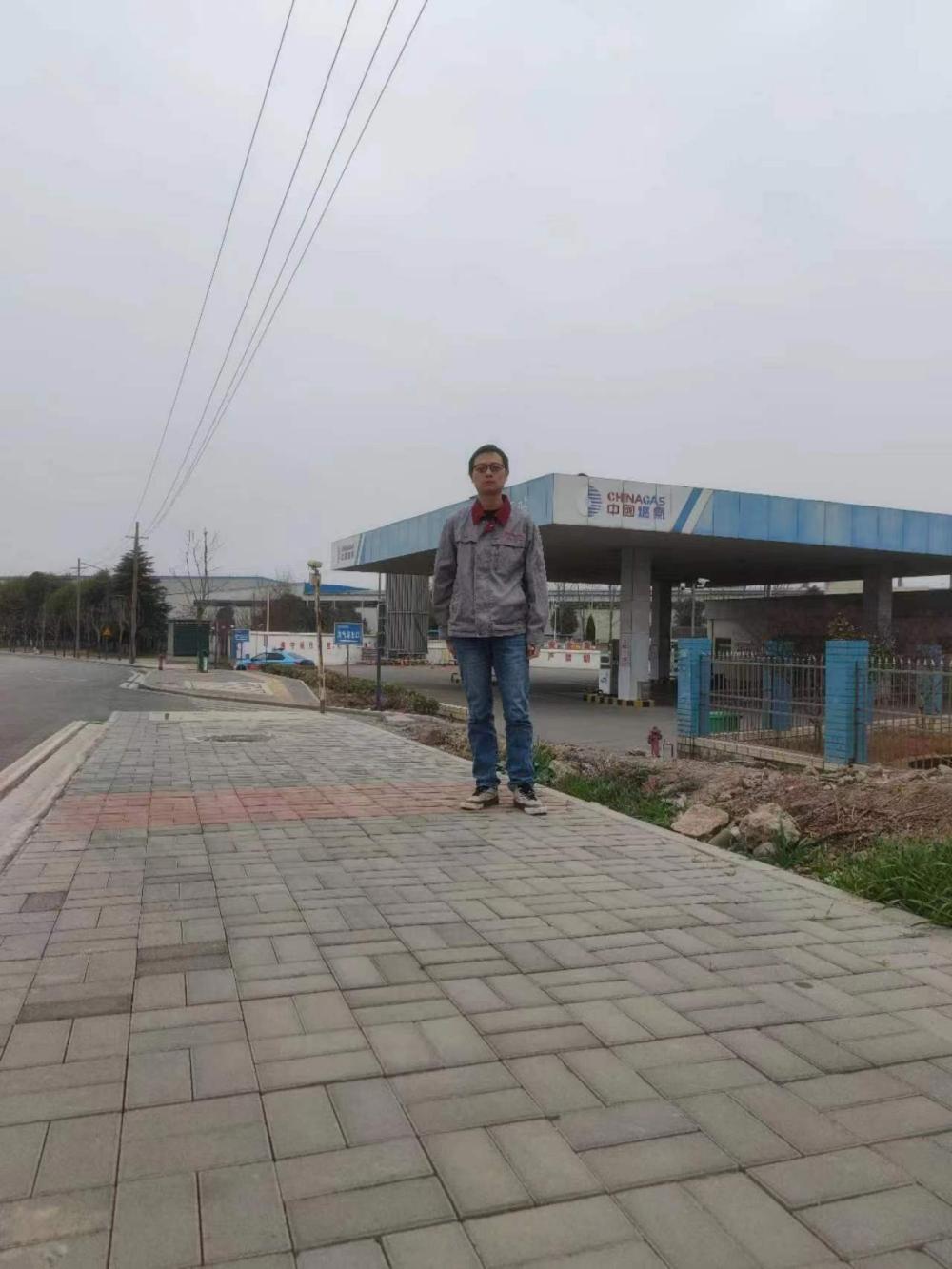 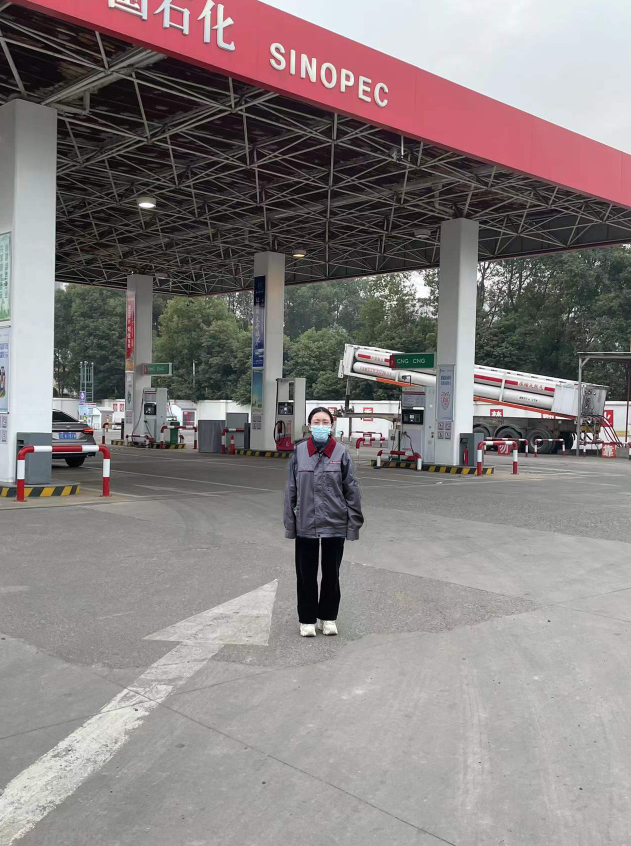 